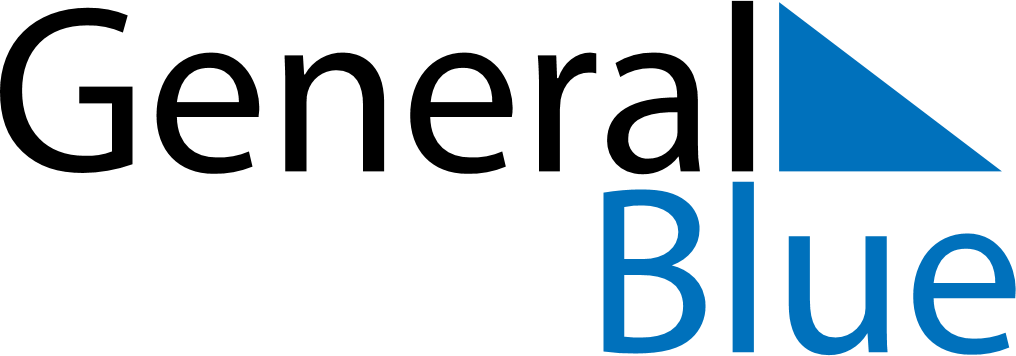 April 2022April 2022April 2022April 2022TanzaniaTanzaniaTanzaniaMondayTuesdayWednesdayThursdayFridaySaturdaySaturdaySunday1223456789910Karume Day1112131415161617Good FridayEaster Sunday1819202122232324Easter Monday25262728293030Union Day